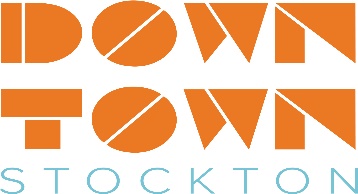 Public Notice Downtown Stockton Alliance Board of Directors Meeting DATE:	 Wednesday, October 25, 2023 	TIME:	3:30 pm - 5:00 pmPLACE: 110 N. San Joaquin St 5th Floor, Stockton, CABoard Members Present:  Kari McNickle, Tony Yadon, Tina McCarty, Mahala Burns, Bejan Broukhim, Joe Michael, Marcia Cunningham, Carlos Jimenez   Board Members Absent: Tina McCarty, Donna Williamson, David Lipari, Jacob BenguerelStaff Present:  Mike Huber, Charisse Lowry, Courtney WoodAddresses: C. Jimenez- 1655 Mission St, San Francisco CA 94103  MinutesCall to Order/Roll CallMeeting was called to order at 3:32pmPublic CommentsNo CommentsExecutive Director’s ReportBoard information: Dark in December missing 3 conflict of interest forms Rudi-Kari-MeganSafety Ambassador Program: This program has exceeded my expectations. The SAs have built a great and trusting relationship with Stockton PD. I plan on setting a meeting with PD leadership after the elections to see how we can better complement each other.Beautification Projects: Chung Wah update; New uprights and cross beams are currently being installed, light poles were painted by the Pacific Lions Club and mosaic artist has begun work on the repairing the dragons.We received COVID funding from the City for outdoor patios enclosers for restaurants that have been affected by the shutdowns. So far 14 have agreed and applications will go out by weeks end. The projects must be completed by year end. Maximum amount is $10,000.00.Grant recipients have been told that they have until the end of year to complete their projects. Grace/Mexican Heritage Center has completed and is paid in full. The other three have not. For them to receive the second half of the grant they must have completed the project and submit receipts for the work. If permits were involved, we need a copy of the permit and final inspection report along with construction cost to equal the grant amount. Hatch was informed by the City that they will need and L&M agreement and the Arts Commissions blessing along with a construction permit. These deadlines were all in the grant application. We set a precedent when we defunded a project because it was not completed in the end of year timeframe on these types of projects. Future Projects: Shower/bathroom unit will be here mid-November and begin operation late November. I am talking with the Save Downtown Foundation about a reclamation project that includes placing the Hunter Square Spire in the Plaza behind the new Courthouse. They planned on putting it at MLK Park but are having issues with the City. We will need to get an L&M with the City and I should have plans by February for start date June/July. Approval of 2024 DSA Budget – Action ItemA motion was made by (M. Cunningham/M. Burns) to approve the 2024 DSA Budget. The motion was passed with all I’s Approval of Financial Statements and Minutes – Action ItemA motion was made by (T. Yadon/J. Michael) to approve the financials and minutes. The motion was passed with all I’s Items for Future ConsiderationAdd another Pressure Washing crew in 2024Nomination of Aaron Edwards for Board of DirectorsAdjournmentMeeting was adjourned at 4:00pm